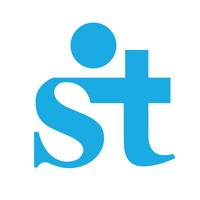 Договор на создание сайта № {DocumentNumber}междуИП Поляков Г.Е.и{RequisiteRqCompanyName}г. Санкт - Петербург2023 г.Договор на создание сайта № {DocumentNumber}г. Санкт-Петербург						                                                                           {DocumentCreateTime}Индивидуальный Предприниматель Поляков Геннадий Евгеньевич, именуемый в дальнейшем «Исполнитель» с одной стороны, и {RequisiteRqCompanyName} в лице {RequisiteRqDirector~Format=#LAST_NAME# #NAME# #SECOND_NAME#,Case=0}, действующего на основании Устава, именуемое в дальнейшем «Заказчик», с другой стороны, заключили настоящий Договор о нижеследующем:1. ПРЕДМЕТ ДОГОВОРА1.1. Исполнитель принимает на себя обязательства выполнить, а Заказчик обязуется оплатить поэтапно работы по созданию веб-сайта (далее по тексту — Сайт) Заказчика 2. ПОРЯДОК ВЫПОЛНЕНИЯ ДОГОВОРА2.1. Все текстовые и графические файлы, необходимые для создания Сайта, Заказчик передает Исполнителю в электронном виде — на магнитных носителях или пересылает по электронной почте.2.2. Заказчик настоящим назначает со своей стороны ответственного менеджера.2.3. В случае если Заказчик осуществляет замену ответственного менеджера, он обязан уведомить об этом Исполнителя в письменной форме не позднее, чем за 2 (два) рабочих дня до даты начала осуществления полномочий, указанных в настоящем пункте, новым ответственным менеджером. 2.4. Публичный доступ к Сайту может быть открыт при условии подписания Сторонами Акта сдачи-приемки работ и полной оплаты Заказчиком работ Исполнителя.3. СТОИМОСТЬ РАБОТ И ПОРЯДОК РАСЧЕТОВ3.1. Стоимость  работ по настоящему договору составляет {TotalSum} рублей.Оплата работ производятся Заказчиком в рублях на основании счетов, выставленных Исполнителем. Оплата работ производится Заказчиком в течение не более 5 рабочих дней (пяти) с момента выставления счета. Исполнитель приступает к работе после обязательной оплаты полной суммы стоимости за шаблон и лицензию, которая  составляет {TotalSum} рублей, оставшуюся сумму за выполненную работу, которая составляет {TotalSum} рублей, Заказчик оплачивает по завершению работ, указанных в Приложении №1 к настоящему договору.Заказчик самостоятельно несет ответственность за правильность и своевременность производимых им платежей.Моментом оплаты считается дата поступления денежных средств Заказчика на расчетный счет Исполнителя.Все дополнительные работы, не предусмотренные настоящим договором, оформляются дополнительными Соглашениями и оплачиваются отдельно от суммы заказа.4. ПОРЯДОК СДАЧИ–ПРИЕМКИ РАБОТ4.1. По факту выполнения единовременных работ, предусмотренных настоящим договором, Исполнитель предоставляет Заказчику акт сдачи–приемки работ. Заказчик в течение 5-и рабочих дней обязан подписать и передать акт Исполнителю или предоставить в письменной форме мотивированный отказ от приема работ.4.2. В случае мотивированного отказа от приема работ, стороны составляют двусторонний акт с перечнем доработок и указанием срока их выполнения.4.3. С момента сдачи-приема выполненных работ, все права на Сайт переходят к Заказчику. Заказчик после подписания акта приема Сайта распоряжается сайтом по своему усмотрению.5. ПРАВА И ОБЯЗАННОСТИ СТОРОН5. 1. ИСПОЛНИТЕЛЬ ОБЯЗУЕТСЯ:5.1.1. Приступить к исполнению настоящего договора с момента поступления аванса на расчетный счет Исполнителя. 5.1.2. Создать рабочую группу по проекту Заказчика.5.1.3. Качественно и в предусмотренные настоящим Договором и Техническим заданием сроки выполнять работы, предусмотренные настоящим Договором.5.1.4. По требованию Заказчика информировать Заказчика о ходе работ.5.1.2. Обязуется осуществлять гарантийную поддержку разработанного им Сайта в течение 1-1,5 (один - один с половиной) месяца после подписания акта сдачи-приемки работ. Гарантийная поддержка включает в себя устранение неисправностей, ошибок и недочетов, в разработанном Сайте, не выявленных до сдачи-приемки работ. Гарантийные обязательства аннулируются в случае вмешательства Заказчика в программный код Сайта.5.2 ИСПОЛНИТЕЛЬ ИМЕЕТ ПРАВО:5.2.1. Для выполнения работ по настоящему договору Исполнитель вправе привлекать третьих лиц. Исполнитель несёт ответственность перед Заказчиком за надлежащее исполнение работ по настоящему договору привлечёнными третьими лицами, а также за координацию их деятельности.5.2.2. Разместить свой логотип разработчика, в подвале сайта, и демонстрировать эту работу в портфолио.  Участвовать с ней на выставках и конкурсах.5.3. ЗАКАЗЧИК ОБЯЗУЕТСЯ:5.3.1. Своевременно перечислять денежные средства в счет оплаты по настоящему договору на расчетный счет Исполнителя.5.3.2. Обеспечить своевременную приемку выполненных работ.5.3.3. Заблаговременно обеспечивать информацией по внутреннему содержанию сайта, в том числе и на иностранных языках, если таковой контент имеется, необходимой для выполнения Исполнителем работы по настоящему договору.5.4. ЗАКАЗЧИК ИМЕЕТ ПРАВО:5.4.1. Проверять ход и качество работы, выполняемой по настоящему договору без вмешательства в хозяйственную деятельность Исполнителя.5.5. Поддержка Сайта после гарантийного срока не входит в обязанности Исполнителя и оговаривается дополнительным соглашением.6. ОТВЕТСТВЕННОСТЬ СТОРОН6.1. Заказчик не допускает нарушения действующего законодательства РФ и несет ответственность за достоверность информации, предоставляемой для создания Сайта.6.2. Исполнитель не несет юридической, материальной или иной ответственности за содержание, качество и соответствие действующему законодательству РФ информации, размещенной Заказчиком на Сайте.6.3. Исполнитель не несёт ответственности по претензиям Заказчика к качеству соединения с сетью Интернет, связанным с качеством функционирования сетей Интернет-провайдеров, с функционированием оборудования и программного обеспечения Заказчика и другими обстоятельствами, находящимися вне компетенции Исполнителя.6.4. Ответственность за неисполнение или ненадлежащее исполнение сторонами своих обязательств, предусмотренных настоящим договором, наступает в соответствии с действующим законодательством РФ.6.5. Нарушение Заказчиком сроков выплаты Исполнителю любых сумм, предусмотренных настоящим Договором, влечет за собой приостановление выполнения работ по Договору на срок до момента выплаты необходимых средств. Кроме того, в случае просрочки Заказчиком обязательных платежей, установленных пунктом 3.3 настоящего Договора, он несет ответственность в виде пени в размере 0,1% от неуплаченной суммы за каждый день просрочки.6.6. В случае просрочки оплаты платежа, предусмотренного настоящим Договором, более чем на 30 (тридцать) дней, помимо перечисленных в настоящем договоре и иных установленных действующим законодательством санкций, применяется штрафная неустойка в размере полной стоимости работ по Договору. Исполнитель в таком случае имеет право на расторжение настоящего Договора и истребование с Заказчика полной цены договора, если таковое не противоречит действующему законодательству.6.6. Исполнитель обязуется сохранять в тайне всю коммерческую информацию, не относящуюся к категории общедоступной, которую он получил от Заказчика во время срока действия Договора, даже если она не была обозначена как секретная или конфиденциальная.6.7. Исполнитель обязан не допускать к имеющимся в связи с выполнением Договора документам лиц, не имеющих на это соответствующих полномочий.6.8 Задержка ответа на официальный запрос, посредством электронной почты с уполномоченным лицом, продлевает срок сдачи проекта на срок, соответствующий задержке. 6.9 В случае нарушения Исполнителем сроков сдачи работ, оговоренных Приложением №1 + сроком задержки, оговоренным в пункте 6.8 и 6.5. он несет ответственность в виде пени в размере 0,1% от суммы договора за каждый день просрочки но не более 10% от бюджета.6.10. В случае невозвращения Заказчиком подписанного Акта сдачи-приемки работ по истечении 5 (пяти) рабочих дней и не предоставления мотивированного отказа в такие же сроки Стороны считают Сайт принятым Заказчиком.6.11. Несоблюдение указанных в настоящей статье сроков и установленной настоящей статьей формы и содержания заявляемых отказов, возражений, требований или претензий, лишает Заказчика права ссылаться в последующем на указанные обстоятельства в качестве оснований и доказательств неисполнения или ненадлежащего исполнения Исполнителем своих обязательств, предусмотренных Договором.7. РАЗРЕШЕНИЕ СПОРОВ7.1. Все споры, возникающие при исполнении настоящего договора, подлежат разрешению путем переговоров.7.2. В случае если спор, возникший между сторонами, не может быть разрешен путем переговоров, он передается на рассмотрение суда.8. СРОКИ ДЕЙСТВИЯ ПОРЯДОК РАСТОРЖЕНИЯ ДОГОВОРА8.1. Настоящий договор вступает в силу с момента его подписания и признается действующим до момента окончания исполнения Сторонами обязательств по настоящему договору.8.2. Досрочное расторжение настоящего договора может иметь место по соглашению сторон либо по основаниям, предусмотренным действующим на территории РФ гражданским законодательством.8.3. При нарушении одной из Сторон условий настоящего договора другая Сторона имеет право на одностороннее расторжение договора, не ранее чем будут завершены работы по оплаченному этапу, предварительно известив об этом другую Сторону, не менее чем за 10 (десять) рабочих дней до расторжения договора.8.4. Сторона, решившая расторгнуть договор, уведомляет об этом другую Сторону сообщением, изложенным в письменной форме. Данное сообщение должно быть заверено подписью уполномоченного лица (уполномоченным лицом может считаться лицо компании, имеющее руководящую должность не ниже Начальника (руководителя) отдела), а также печатью компании.8.5. Действие настоящего договора может быть прекращено по инициативе Заказчика, при отсутствии прямой вины Исполнителя. В этом случае аванс, выплаченный Исполнителю, не возвращается.8.6. Стороны также признают юридическую силу всех прочих документов уведомлений, соглашений, претензий и актов, направленных друг другу в электронном виде во исполнение настоящего договора по указанным адресам электронной почты.9. ИНТЕЛЕКТУАЛЬНАЯ СОБСТВЕННОСТЬ9.1. В рамках исполнения работ по настоящему Договору Исполнителем создаются объекты интеллектуальной собственности, входящие составной частью в Сайт по настоящему Договору. Исключительными имущественными правами на объекты интеллектуальной собственности, созданные Исполнителем до момента заключения настоящего Договора и используемые для выполнения работ (средства разработчика) по настоящему Договору, обладает Исполнитель. Исключительными имущественными правами на объекты интеллектуальной собственности, предоставленные Заказчиком и используемые Исполнителем для выполнения работ по настоящему Договору (Информационные материалы), обладает Заказчик.Лицензия на использование программы для ЭВМ "1С-Битрикс: Управление сайтом" (соответствующей редакции) предоставляется Заказчику на условиях и в соответствии с отдельным лицензионным договором.Исполнитель предоставляет Заказчику исключительные имущественные права на перечисленные ниже объекты интеллектуальной собственности, созданные Исполнителем в рамках исполнения настоящего Договора и входящие в Сайт по настоящему Договору, а именно на разработанная Дизайн-концепция Сайта и входящую в него навигационную структуру Сайта, являющуюся неотъемлемой частью Дизайн-концепции Сайта, а также на специально созданные для Сайта Исполнителем и входящие в состав Сайта и являющиеся его наполнением материалы (текстовые, аудиовизуальные, музыкальные с текстом или без текста, произведения живописи, графики, графические рассказы, комиксы, фотографические произведения и произведения, полученные способами, аналогичными фотографии; анимационные произведения, географические, геологические и другие карты, планы, эскизы и т.д.), создание которых предусмотрено настоящим Договором и/или Техническим заданием.При использовании самостоятельно, а так же при продаже или передаче иным способом Сайта третьим лицам Заказчик обязуется указывать и/или сохранять имя и логотип Исполнителя на его главной странице в соответствии с информацией, предоставленной Исполнителем в п. 9.8. настоящего Договора.Права, указанные в пункте 9.4. настоящего Договора,  передаются Заказчику с момента приемки Сторонами сайта и осуществления Заказчиком полной оплаты стоимости работ по настоящему Договору. Права считаются непереданными (лицензия считается не предоставленной) в случае, если Сторонами не подписан соответствующий акт сдачи-приемки работ.  Заказчик не вправе при отсутствии у него исключительных имущественных прав на результаты работ по настоящему Договору, вносить изменения в  исходный код Сайта, видоизменять дизайн и навигационную структуру Сайта за исключением случаев, прямо предусмотренных Гражданским кодексом РФ.На главной странице Сайта Заказчик обязуется ссылаться на Исполнителя путем проставления гипертекстовой ссылки «Создание сайта - Digital Agency «ST» и размещения логотипа Исполнителя на весь срок действия (охраны) авторских прав, предусмотренный действующим законодательством РФ, со всеми продлениями.9.9. В случае существенного изменения внешнего вида Сайта Заказчиком, Исполнитель вправе потребовать снятия своего логотипа и гипертекстовой ссылки, указанных в п.9.8. настоящего Договора, а Заказчик обязан удовлетворить требование Исполнителя.9.10. Использование Сайта и объектов авторского и/или смежного права, созданных Исполнителем в рамках исполнения обязательств по настоящему Договору, не связанное с использованием его в интернете, возможно только с письменного согласия Исполнителя. ПРОЧИЕ УСЛОВИЯ10.1. Настоящий Договор составлен на русском языке в 2-х (двух) экземплярах, имеющих равную юридическую силу, по одному экземпляру для каждой из Сторон.10.2. После подписания настоящего договора все предварительные переговоры по нему, переписка, соглашения и протоколы о намерениях по вопросам, так или иначе касающимся настоящего договора, теряют юридическую силу.10.3. Все изменения и дополнения к настоящему договору оформляются отдельными Приложениями, являющимися неотъемлемыми частями настоящего договора, в письменном виде с согласия обеих сторон и действительны только при наличии подписи и печати юридического или исполнительного руководства уполномоченных представителей.10.4. Стороны не могут передать или поручить выполнение своих прав и обязанностей по договору третьей стороне без письменного согласия другой стороны.10.5. Во всех случаях, не оговоренных и не предусмотренных в настоящем договоре, стороны должны руководствоваться действующим законодательством РФ.10.6.  Все последующие переговоры по обмену информацией (материалы, формы, согласования, вопросы и т.д.) ведутся с ответственным лицом Заказчика. Все договоренности по телефону дублируются письмами на электронную почту. 10.7. Любые уведомления, запросы или иные сообщения (корреспонденция), представляемые Сторонами друг другу должны быть оформлены в письменном виде и направлены получающей Стороне по почте, путем направления заказной корреспонденции, по электронной почте, факсу или с курьером, как будет сочтено целесообразным. Датой получения корреспонденции считается момент получения почтового отправления, в том числе заказной корреспонденции, электронного подтверждения доставки при отправлении электронной почтой или по факсу, или день доставки в случае отправления корреспонденции с курьером. При рассмотрении споров в суде переписка Сторон по электронной почте, факсимильные сообщения будут признаны Сторонами достаточными доказательствами.10.8. При изменении юридического статуса, адреса, банковского счета Сторона, у которой произошли такие изменения, обязана уведомить другую Сторону в течение 5 (пяти) календарных дней с даты такого изменения письменно, по факсу, с курьером или заказным письмом с  уведомлением о вручении. До получения такого уведомления все операции, сделанные по прежним реквизитам, считаются надлежаще выполненными.10.9. В случае, если какое-либо из положений настоящего Договора окажется недействительным в силу закона, оно будет считаться исключенным из настоящего Договора, а остальные положения настоящего Договора сохранят силу.10.10. Стороны договорились, что в целях заключения настоящего договора, отправки бухгалтерской документации, а также для осуществления официальной переписки допустимо использовать следующие способы, имеющие равнозначную юридическую силу:- отправка с помощью электронного документооборота (ЭДО) с использованием усиленной-квалифицированной электронной подписи,- отправка с помощью электронной почты,	- передача с представителем Исполнителя или курьерской службой по фактическому адресу Заказчика,- отправка заказного письма  через Почту России по юридическому адресу Заказчика.10.11. При осуществлении отправки с использованием ЭДО Стороны устанавливают особенности совершения сделок в письменной форме, а также условия и порядок организации юридически значимого документооборота во исполнение совершенных между ними сделок с использованием аналогов собственноручной подписи и печати организации – электронной подписи (далее – «ЭП»).10.12. Стороны взаимодействия соглашаются признавать электронные документы равнозначными аналогичным документам на бумажных носителях.10.13. Участники взаимодействия руководствуются настоящим Договором, а также положениями Гражданского кодекса Российской Федерации, Федерального закона РФ от 06.04.2011 г. № 63-ФЗ «Об электронной подписи», Федерального закона РФ от 06.10.2011г. № 402-ФЗ «О бухгалтерском учете».10.14.  При рассмотрении споров в суде переписка Сторон вышеуказанными способами будет признана Сторонами достаточным доказательством. Датой получения корреспонденции считается момент получения почтового отправления, в том числе заказной корреспонденции, электронного подтверждения доставки при отправлении электронной почтой и ЭДО, или день доставки в случае отправления корреспонденции с курьером.Адреса сторон и реквизиты:Приложение № 1 к Договору № {DocumentNumber}{DocumentCreateTime}Работы производятся в рамках ТЗ или брифа.Срок выполнения всех работ по договору до 30 рабочих дней (с поправкой на скорость коммуникации с заказчиком, передачи материалов необходимых для создания сайта: брэндбука, желаемых изображений, текстов и т.д.) плюс, до 1 недели на формирование команды работы над проектом. Подписи сторон:ИП Поляков Геннадий ЕвгеньевичЗаказчик {RequisiteRqCompanyName} ИНН: 319784700016514 КПП: 519050715233 ОГРНИП: 319784700016514 Почтовый адрес: 188660, Ленинградская область, Всеволожский район, Мистолово д, Горная улица дом 23 кор 2 кв 7 Р/с 40802810500000923525 Банк: ООО “Банк Точка” БИК: 044525104 К/с:30101810745374525104ИНН: {RequisiteRqInn}КПП: {RequisiteRqKpp}ОГРН: {RequisiteRqOgrn}Юридический адрес: {RequisiteRegisteredAddressText}Р/с: {BankDetailRqAccNum}Банк: {BankDetailRqBankName}БИК: {BankDetailRqBik}К/с: {BankDetailRqCorAccNum}/Поляков Г.Е./ ______________________М. П.                              {DocumentCreateTime}Генеральный директор/{RequisiteRqDirector~Format=#LAST_NAME# #NAME_SHORT# #SECOND_NAME_SHORT#}/ _______________________М. П.                                  {DocumentCreateTime}№Этапы работ1Лицензия 1C-Bitrix и шаблон сайта2Адаптация шаблона3Верстка4Программирование сайта5Наполнение контентом заказчика6Тестирование, устранение недочетов.ИП Поляков Геннадий ЕвгеньевичИП Поляков Геннадий ЕвгеньевичЗаказчик {RequisiteRqCompanyName}Заказчик {RequisiteRqCompanyName}/Поляков Г.Е./ ______________________М. П.                              {DocumentCreateTime}/Поляков Г.Е./ ______________________М. П.                              {DocumentCreateTime}Генеральный директор/{RequisiteRqDirector~Format=#LAST_NAME# #NAME_SHORT# #SECOND_NAME_SHORT#}/ _______________________М. П.                                  {DocumentCreateTime}Генеральный директор/{RequisiteRqDirector~Format=#LAST_NAME# #NAME_SHORT# #SECOND_NAME_SHORT#}/ _______________________М. П.                                  {DocumentCreateTime}